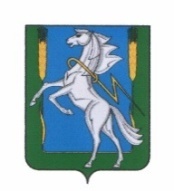 СОВЕТ ДЕПУТАТОВАрхангельского сельского поселенияСосновского муниципального района Челябинской областичетвертого созываРЕШЕНИЕот 24 декабря 2021 года № 54с. Архангельское                                                                       «О бюджете Архангельского сельского поселения на 2022 годи на плановый период 2023 и 2024 годов»В соответствии с Бюджетным кодексом Российской Федерации, Федеральным законом «Об общих принципах организации местного самоуправления в Российской Федерации», Уставом Архангельского сельского поселения, Положением о бюджетном процессе в Архангельском сельском поселении, Совет депутатов Архангельского сельского поселенияРЕШАЕТ:1. Принять бюджет Архангельского сельского поселения на 2022 год и плановый период 2023 и 2024 годов.Статья 1. Основные характеристики бюджета Архангельского сельского поселения на 2022 год и на плановый период 2023 и 2024 годов. 1. Утвердить основные характеристики бюджета Архангельского сельского поселения на 2022 год:1) прогнозируемый общий объем доходов бюджета Архангельского сельского поселения в сумме 4 402 037,00 рублей, в том числе безвозмездные поступления от других бюджетов бюджетной системы Российской Федерации в сумме 2 762 737,00 рублей;2) общий объем расходов бюджета Архангельского сельского поселения в сумме 4 402 037,00 рублей;3) дефицит бюджета Архангельского сельского поселения в сумме 0,0 рублей.2. Утвердить основные характеристики бюджета Архангельского сельского поселения на 2023 год и на 2024 год:1) прогнозируемый общий объем доходов бюджета Архангельского сельского поселения на 2023 год в сумме 3 636 394,00  рублей, в том числе безвозмездные поступления от других бюджетов бюджетной системы Российской Федерации в сумме 1 963 694,00  рублей; на 2024 год в сумме  4 027 093,00 рублей, в том числе безвозмездные поступления от других бюджетов бюджетной системы Российской Федерации в сумме 2 350 493,00 рублей;2) общий объем расходов бюджета Архангельского сельского поселения на 2023 год в сумме 3 636 394,00  рублей. в т.ч. условно утвержденные расходы на 2023 год в сумме 80 000,00;  на 2024 год в сумме 4 027 093,00  рублей, руб., на 2024 год в сумме 179 000,00 руб. Статья 2. Использование остатков средств бюджета Архангельского сельского поселения на 1 января 2022 года.Утвердить объем остатков средств бюджета Архангельского сельского  поселения на 1 января 2022 года в сумме 80 000,00  рублей, направляемых на покрытие временных кассовых разрывов, возникающих в ходе исполнения бюджета Архангельского сельского поселения в 2021 году.Статья 3. Нормативы доходов бюджета Архангельского сельского поселения на 2022 год и на плановый период 2023 и 2024 годов. Установить, что в бюджет Архангельского сельского поселения на 2022 год и на плановый период 2023 и 2024 годов зачисляются доходы по нормативам    согласно приложению 1. 	          Стать 4. Главные администраторы доходов бюджета Архангельского сельского поселения и источников финансирования дефицита бюджета Архангельского сельского поселения. 	1. Утвердить перечень главных администраторов доходов бюджета Архангельского сельского поселения согласно приложению 2.	2. Утвердить перечень главных администраторов источников финансирования дефицита бюджета Архангельского сельского поселения согласно приложению 3.Статья 5. Бюджетные ассигнования на 2022 год и на плановый период 2023 и 2024 годов.1. Утвердить общий объем бюджетных ассигнований на исполнение публичных нормативных обязательств бюджета Архангельского сельского поселения: на 2022 год в сумме 0,0 рублей, на 2023 год в сумме 0,0 рублей, на 2024 год в сумме 0,0 рублей.2. Утвердить:				1) распределение бюджетных ассигнований по разделам, подразделам, целевым статьям, группам и подгруппам видов расходов классификации расходов бюджета Архангельского сельского поселения на 2022 год согласно приложению 4; на плановый период 2023 и 2024 годов согласно приложению 5;			2) ведомственную структуру расходов бюджета Архангельского сельского поселения на 2022 год согласно приложению 6, на плановый период 2023 и 2024 годов согласно приложению 7.  	Статья 6. Особенности исполнения бюджета Архангельского сельского поселения в 2022 году. 	1. Установить в соответствии с пунктом 2 статьи 23 раздела V решения Совета депутатов Архангельского сельского поселения от 24.12.2020 г. №26 «О Положении о бюджетном процессе в Архангельском сельском поселении» следующие дополнительные основания для внесения в 2022 году изменения в показатели сводной бюджетной росписи бюджета Архангельском сельском поселения:1) изменение бюджетной классификации Российской Федерации, в том числе для отражения межбюджетных трансфертов;2) перераспределение администрацией Архангельского сельского поселения бюджетных ассигнований, предусмотренных в ведомственной структуре по соответствующим разделам по кодам классификации расходов бюджетов бюджетной системы Российской Федерации;3) поступление в доход бюджета в Архангельском сельском поселении средств, полученных от добровольных пожертвований.			2. Установить, что доведение лимитов бюджетных обязательств на 2022 год и финансирование в 2022 году (в том числе формирование заявок на оплату расходов) осуществляется с учетом следующей приоритетности расходов:1) оплата труда и начисления на оплату труда;2) оплата коммунальных услуг и услуг связи;3) уплата налогов и сборов.3. Доведение лимитов бюджетных обязательств на 2022 год по иным направлениям, не указанным в настоящей части, осуществляется в соответствии с распоряжениями Администрации Архангельского сельского поселения.Статья 7. Верхний предел муниципального внутреннего долга. Предельный объем муниципального долга. Предельный объем муниципальных заимствований.Установить верхний предел муниципального внутреннего долга бюджета Архангельского сельского поселения: на 1 января 2023 года в сумме 0,0 рублей, в том числе верхний предел долга по муниципальным гарантиям в сумме 0,0 тыс. рублей, на 1 января 2024 года в сумме 0,0 рублей, в том числе верхний предел долга по муниципальным гарантиям в сумме 0,0 тыс. рублей, на 1 января 2025 года в сумме 0,0 рублей, в том числе верхний предел долга по муниципальным гарантиям в сумме 0,0 тыс. рублей,Установить предельный объем муниципального долга бюджета Архангельского сельского поселения: на 2022 год в сумме 0,0 рублей,  на 2023 год в сумме 0,0 рублей,  на 2024 год в сумме 0,0 рублей.Установить предельный объем муниципальных заимствований, направляемых на финансирование дефицита местного бюджета:  на 2022 год в сумме 0,0 рублей,  на 2023 год в сумме 0,0 рублей,  на 2024 год в сумме 0,0 рублей.Статья 8. Источники внутреннего финансирования дефицита бюджета Архангельского сельского поселения на 2022 год и на плановый период 2023 и 2024 годов. Утвердить источники внутреннего финансирования дефицита бюджета Архангельского сельского поселения на 2022 год согласно приложению 8 и на плановый период 2023 и 2024 годов согласно приложению 9.Статья 9. Программы муниципальных гарантий, муниципальных внутренних заимствований.1. Утвердить Программу муниципальных гарантий бюджета Архангельского сельского поселения на 2022 год согласно приложению 10 и на плановый период 2023 и 2024 годов согласно приложению 11.2.   Утвердить Программу муниципальных внутренних заимствований бюджета Архангельского сельского поселения на 2022 год согласно приложению 12 и на плановый период 2023 и 2024 годов согласно приложению 13. Статья 10. Межбюджетные трансферты, предоставляемые бюджету Сосновского муниципального района из бюджета Архангельского сельского поселения.Утвердить общий объем   межбюджетных трансфертов, предоставляемых бюджету Сосновского муниципального района из бюджета Архангельского сельского поселения: на 2022 год в сумме 4 914,00 рублей, на 2023 год в сумме 4 914,00 рублей,  на 2024 год в сумме 4 914,00 рублей.Статья 11. Межбюджетные трансферты, предоставляемые бюджету Архангельского сельского поселения из бюджета Сосновского муниципального района в очередном финансовом году. Учесть в бюджете Архангельского сельского поселения в соответствии с Решением «О бюджете Сосновского муниципального района на 2022 год и на плановый период 2023 и 2024 годов»:     1. Учесть в бюджете Архангельского сельского поселения, выделенные из районного бюджета:1) субвенции: на 2022 год в сумме   136 077,00 рублей; на 2023 год в сумме   140 609,00 рублей, на 2024 год в сумме   145508,00 рублей;2) дотации: на 2022 год в сумме 2 271 720,00 рублей, на 2023 год в сумме 1 506 420,00 рублей,  на 2024 год в сумме 1 888 320,00 рублей;2. Учесть в бюджете Архангельского сельского поселения иные межбюджетные трансферты, выделенные из районного бюджета в соответствии с заключенными Соглашениями о предоставлении межбюджетных трансфертов на осуществление части полномочий по решению вопросов местного значения: на 2022 год в сумме 354 940,00 рублей,  на 2023 год в сумме 316 665,00 рублей,  на 2024 год в сумме 316 665,00 рублей.Статья 12. Вступление в силу настоящего решения.Настоящее решение вступает в силу с 01 января 2022 года.Направить настоящее Решение Главе Архангельского сельского поселения для подписания и опубликования.Председатель Совета депутатов                                    Глава Архангельского Архангельского сельского поселения                          сельского поселения             _____________Е.В. Дубровина                                   __________   С.В. ПузыреваПриложение 1к решению Совета депутатов Архангельского сельского поселения от 24 декабря 2021 года № 54 «О бюджете Архангельского сельского поселения на 2022 год и на плановый период 2023 и 2024 годов»Нормативы доходов бюджета сельского поселенияна 2022 год и на плановый период 2023 и 2024 годов(в процентах)Приложение 3к решению Совета депутатов Архангельского сельского поселения24 декабря 2021 года № 54 «О бюджете Архангельского сельского поселения на 2022 год и на плановый период 2023 и 2024 годов»Переченьглавных администраторов источников финансированиядефицита бюджета Архангельского сельского поселенияПриложение 8к решению Совета депутатов Архангельскогосельского поселенияот 24.12.2021 года № 54 «О бюджете Архангельского сельского поселения на 2022 годи на плановый период 2023 и 2024 годов»Источникивнутреннего финансирования дефицитабюджета Архангельского сельского поселения на 2022 год(тыс. рублей)Приложение 9к решению Совета депутатов Архангельскогосельского поселенияот 24.12.2021 года №54 «О бюджете Архангельского сельского поселения на 2022 годи на плановый период 2023 и 2024 годов»Источникивнутреннего финансирования дефицитабюджета Архангельского сельского поселения  на плановый период 2023 и 2024 годов (тыс. рублей)Приложение 10к решению Совета депутатов Архангельского сельского поселенияот 24.12.2021 года № 54«О бюджете Архангельского сельского поселения на 2022 годи на плановый период 2023 и 2024 годов»Программамуниципальных гарантий на 2022 год        Предоставление муниципальных гарантий в 2022 году не планируется.Приложение 11к решению Совета депутатов Архангельского сельского поселенияот 24.12.2021 года №54 «О бюджете Архангельского сельского поселения на 2022 годи на плановый период 2023 и 2024 годов»Программамуниципальных гарантий на плановый период 2023 и 2024 годов        Предоставление муниципальных гарантий в 2023 и 2024 годах не планируется.Приложение 12к решению Совета депутатов Архангельского сельского поселенияот 24.12.2021 года № 54 «О бюджете Архангельского сельского поселения на 2022 годи на плановый период 2023 и 2024 годов»Программамуниципальных внутренних заимствований на 2022 год                      Муниципальные заимствования в 2022 году не планируются.Приложение 13к решению Совета депутатов Архангельского сельского поселенияот 24.12.2021 года № 54 «О бюджете Архангельского сельского поселения на 2022 годи на плановый период 2023 и 2024 годов»Программамуниципальных внутренних заимствований на плановый период 2023 и 2024 годов             Муниципальные заимствования в 2023 и 2024 годах не планируются.Наименование доходаБюджет сельского поселенияДоходы от погашения задолженности и перерасчетов по отмененным налогам, сборам и иным обязательным платежамЗемельный налог (по обязательствам, возникшим до 1 января 2006 года), мобилизуемый на территориях сельских поселений100Доходы от использования имущества, находящегося в государственной и муниципальной собственностиДоходы от размещения временно свободных средств бюджетов сельских поселений100Плата, поступившая в рамках договора за предоставление права на размещение и эксплуатацию нестационарного торгового объекта, установку и эксплуатацию рекламных конструкций на землях или земельных участках, находящихся в собственности сельских поселений, и на землях или земельных участках, государственная собственность на которые не разграничена100Доходы от оказания платных услуг и компенсации затрат государстваДоходы от оказания информационных услуг органами местного самоуправления сельских поселений, казенными учреждениями сельских поселений100Плата за оказание услуг по присоединению объектов дорожного сервиса к автомобильным дорогам общего пользования местного значения, зачисляемая в бюджеты сельских поселений100Прочие доходы от оказания платных услуг (работ) получателями средств бюджетов сельских поселений100Доходы, поступающие в порядке возмещения расходов, понесенных в связи с эксплуатацией имущества сельских поселений100Прочие доходы от компенсации затрат бюджетов сельских поселений100Доходы от административных платежей и сборовПлатежи, взимаемые органами местного самоуправления (организациями) сельских поселений за выполнение определенных функций100Доходы от штрафов, санкций, возмещения ущербаПлатежи в целях возмещения убытков, причиненных уклонением от заключения с муниципальным органом  сельского поселения (муниципальным казенным учреждением) муниципального контракта, а также иные денежные средства, подлежащие зачислению в бюджет  сельского поселения за нарушение законодательства Российской Федерации о контрактной системе в сфере закупок товаров, работ, услуг для обеспечения государственных и муниципальных нужд (за исключением муниципального контракта, финансируемого за счет средств муниципального дорожного фонда)100Платежи в целях возмещения убытков, причиненных уклонением от заключения с муниципальным органом  сельского поселения (муниципальным казенным учреждением) муниципального контракта, финансируемого за счет средств муниципального дорожного фонда, а также иные денежные средства, подлежащие зачислению в бюджет  сельского поселения за нарушение законодательства Российской Федерации о контрактной системе в сфере закупок товаров, работ, услуг для обеспечения государственных и муниципальных нужд100Денежные взыскания, налагаемые в возмещение ущерба, причиненного в результате незаконного или нецелевого использования бюджетных средств (в части бюджетов сельских поселений)100Доходы от прочих неналоговых доходовНевыясненные поступления, зачисляемые в бюджеты сельских поселений100Возмещение потерь сельскохозяйственного производства, связанных с изъятием сельскохозяйственных угодий, расположенных на территориях сельских поселений (по обязательствам, возникшим до 1 января 2008 года)100Прочие неналоговые доходы бюджетов сельских поселений100Средства самообложения граждан, зачисляемые в бюджеты сельских поселений100Инициативные платежи, зачисляемые в бюджеты сельских поселений100Доходы от безвозмездных поступлений от других бюджетов бюджетной системы Российской ФедерацииДотации бюджетам сельских поселений100Субсидии бюджетам сельских поселений100Субвенции бюджетам сельских поселений100Иные межбюджетные трансферты, передаваемые бюджетам сельских поселений100Прочие безвозмездные поступления в бюджеты сельских поселений100Доходы от безвозмездных поступлений от государственных (муниципальных) организацийБезвозмездные поступления от государственных (муниципальных) организаций в бюджеты сельских поселений100Доходы от безвозмездных поступлений от негосударственных организацийБезвозмездные поступления от негосударственных организаций в бюджеты сельских поселений100Доходы от прочих безвозмездных поступленийПрочие безвозмездные поступления в бюджеты сельских поселений100Доходы от перечислений для осуществления возврата (зачета) излишне уплаченных или излишне взысканных сумм налогов, сборов и иных платежей, а также сумм процентов за несвоевременное осуществление такого возврата и процентов, начисленных на излишне взысканные суммыПеречисления из бюджетов сельских поселений (в бюджеты поселений) для осуществления возврата (зачета) излишне уплаченных или излишне взысканных сумм налогов, сборов и иных платежей, а также сумм процентов за несвоевременное осуществление такого возврата и процентов, начисленных на излишне взысканные суммы100Доходы бюджетов бюджетной системы Российской Федерации от возврата остатков субсидий, субвенций и иных межбюджетных трансфертов, имеющих целевое назначение, прошлых летДоходы бюджетов сельских поселений от возврата бюджетами бюджетной системы Российской Федерации остатков субсидий, субвенций и иных межбюджетных трансфертов, имеющих целевое назначение, прошлых лет, а также от возврата организациями остатков субсидий прошлых лет100Возврат остатков субсидий, субвенций и иных межбюджетных трансфертов, имеющих целевое назначение, прошлых летВозврат остатков субсидий, субвенций и иных межбюджетных трансфертов, имеющих целевое назначение, прошлых лет из бюджетов сельских поселений100Код бюджетной классификации Российской ФедерацииКод бюджетной классификации Российской ФедерацииНаименование главного администратора источников финансирования дефицита бюджета Архангельского сельского поселения, кода бюджетной классификации Российской Федерацииглавного администратораисточников финансирования дефицита бюджета Архангельского сельского поселенияНаименование главного администратора источников финансирования дефицита бюджета Архангельского сельского поселения, кода бюджетной классификации Российской Федерации12390101 05 02 01 10 0000 510Увеличение прочих остатков денежных средств бюджетов поселений90101 05 02 01 10 0000 610Уменьшение прочих остатков денежных средств бюджетов поселенийПриложение № 4   решению Совета депутатов Архангельского сельского поселения от 24 декабря 2021 года № 54 «О бюджете Архангельского сельского поселения на 2022 год и на плановый период 2023 и 2024 годов»                                                                                Приложение № 4   решению Совета депутатов Архангельского сельского поселения от 24 декабря 2021 года № 54 «О бюджете Архангельского сельского поселения на 2022 год и на плановый период 2023 и 2024 годов»                                                                                Приложение № 4   решению Совета депутатов Архангельского сельского поселения от 24 декабря 2021 года № 54 «О бюджете Архангельского сельского поселения на 2022 год и на плановый период 2023 и 2024 годов»                                                                                Приложение № 4   решению Совета депутатов Архангельского сельского поселения от 24 декабря 2021 года № 54 «О бюджете Архангельского сельского поселения на 2022 год и на плановый период 2023 и 2024 годов»                                                                                Распределение бюджетных ассигнований бюджета Архангельского сельского поселения  по разделам, подразделам, целевым статьям, группам и подгруппам видов расходов классификации расходов бюджета на 2022 годРаспределение бюджетных ассигнований бюджета Архангельского сельского поселения  по разделам, подразделам, целевым статьям, группам и подгруппам видов расходов классификации расходов бюджета на 2022 годРаспределение бюджетных ассигнований бюджета Архангельского сельского поселения  по разделам, подразделам, целевым статьям, группам и подгруппам видов расходов классификации расходов бюджета на 2022 годРаспределение бюджетных ассигнований бюджета Архангельского сельского поселения  по разделам, подразделам, целевым статьям, группам и подгруппам видов расходов классификации расходов бюджета на 2022 годРаспределение бюджетных ассигнований бюджета Архангельского сельского поселения  по разделам, подразделам, целевым статьям, группам и подгруппам видов расходов классификации расходов бюджета на 2022 годРаспределение бюджетных ассигнований бюджета Архангельского сельского поселения  по разделам, подразделам, целевым статьям, группам и подгруппам видов расходов классификации расходов бюджета на 2022 годРаспределение бюджетных ассигнований бюджета Архангельского сельского поселения  по разделам, подразделам, целевым статьям, группам и подгруппам видов расходов классификации расходов бюджета на 2022 годНаименованиеКод функциональной классификацииКод функциональной классификацииКод функциональной классификацииКод функциональной классификацииКод функциональной классификацииСуммаНаименованиеразделподразделподразделцелевая статьявид расходовСуммаВСЕГО4 402 037,00Общегосударственные вопросы0100002 406412,44Функционирование высшего должностного лица субъекта Российской Федерации и муниципального образования010202550 792 ,00Расходы общегосударственного характера01020299 0 00 00000550 792,00Глава муниципального образования01020299 0 00 20300550 792,00Фонд оплаты труда государственных (муниципальных) органов и взносы по обязательному социальному страхованию01020299 0 00 20300120550 792,00Фонд оплаты труда государственных (муниципальных) органов 01020299 0 00 20300121423 035,00Взносы по обязательному социальному страхованию01020299 0 00 20300129127 757,00Центральный аппарат (местный бюджет)0104041 855620,44Финансовое обеспечение выполнения функций государственными органами01 040499 0 00 204001 855620,44Фонд оплаты труда государственных (муниципальных) органов и взносы по обязательному социальному страхованию01040499 0 00 204001201 525 984,00Фонд оплаты труда государственных (муниципальных) органов 01040499 0 00 204001211 172 031,00Взносы по обязательному социальному страхованию01040499 0 00 20400129353 953,00Иные выплаты персоналу государственных (муниципальных) органов, за исключением фонда оплаты труда01040499 0 04 20400123Закупка товаров, работ, услуг в сфере информационно-коммуникационных услуг01040499 0 00 20400242160 000,00Прочая закупка товаров, работ и услуг для обеспечения государственных (муниципальных) нужд01040499 0 00 20400244168561,44Уплата налога на имущество организаций, земельного и транспортного налогов01040499 0 89 000001 075,00Резервные средства01111199 0 04 07570870Обеспечение проведения выборов и референдумов01070799 0 04 0200400,00Проведение выборов в представительные органы муниципального образования01070799 0 04 020040880Другие общегосударственные вопросы01131331 315,00Иные межбюджетные трансферты местным бюджетам01131399 0 03 000001 315,00Межбюджетные трансферты передаваемые из бюджета поселений в бюджет муниципальных районов на осуществление части полномочий по решению вопросов местного значения в соответствии с заключенными соглашениями01131399 0 03 000300,00Прочая закупка товаров, работ и услуг для обеспечения государственных (муниципальных) нужд01131399 0 03 00030540Реализация переданных полномочий муниципального района на осуществление мер по противодействию коррупции в границах поселений01131399 0 00 117001 315,00Закупка товаров, работ, услуг в целях капитального ремонта государственного (муниципального) имущества01131399 0 03 117002430,00Прочая закупка товаров, работ и услуг для обеспечения государственных (муниципальных) нужд01131399 0 03 117002441 305,00Расходы общегосударственного характера01131399 0 04 0000030 000,00Финансовое обеспечение выполнения функций государственной власти01131399 0 04 2040030 000,00Прочая закупка товаров, работ и услуг для обеспечения государственных (муниципальных) нужд01131399 0 00 2040024430 000,00Премии, стипендии и иные поощрения в сельском поселении01131399 0 04 293500,00Премии и гранты01131399 0 04 29350350Национальная оборона020000136 077,00Мобилизационная и вневойсковая подготовка020303136 077,00Субвенции местным бюджетам для финансового обеспечения расходных обязательств муниципальных образований, возникающих при выполнении государственных полномочий Российской Федерации, субъектов Российской Федерации, переданных для осуществления органам местного самоуправления в установленном порядке02030399 0 00 00000136 077,00Осуществление первичного воинского учета на территориях, где отсутствуют военные комиссариаты02030399 0 00 51180136 077,00Фонд оплаты труда государственных (муниципальных) органов и взносы по обязательному социальному страхованию02030399 0 00 51180120133 390,00Фонд оплаты труда государственных (муниципальных) органов 02030399 0 00 5118012197151,00Взносы по обязательному социальному страхованию02030399 0 00 5118012929339.00Прочая закупка товаров, работ и услуг для обеспечения государственных (муниципальных) нужд02030399 0 00 511802406900,00Закупка товаров, работ, услуг в сфере информационно-коммуникационных услуг02030399 0 00 511802421 000,00Прочая закупка товаров, работ и услуг для обеспечения государственных (муниципальных) нужд02030399 0 00 511802441 687,00Национальная безопасность и правоохранительная деятельность0300001 229 020,00Обеспечение пожарной безопасности0310101 229 020,00Иные расходы на реализацию отраслевых мероприятий03101099 0 07 000001 229 020,00Проведение противоаварийных и противопожарных мероприятий03101099 0 01 24000666 720,00Прочая закупка товаров, работ и услуг для обеспечения государственных (муниципальных) нужд03101099 0 01 24000244666 720,00Обеспечение первичных мер пожарной безопасности в части создания условий для организации добровольной пожарной охраны03101099 0 07 24600562 300,00Прочая закупка товаров, работ и услуг для обеспечения государственных (муниципальных) нужд03101099 0 07 24600244562 300,00Национальная экономика040000153 101,00Дорожное хозяйство (дорожные фонды)040909153 101,00Иные межбюджетные трансферты местным бюджетам04090999 0 00 00000153 101,00Реализация переданных полномочий муниципального района по дорожной деятельности в отношении автомобильных дорог местного значения в границах населенных пунктов и обеспечение безопасности дорожного движения04090999 0 00 11200153 101,00Прочая закупка товаров, работ и услуг для обеспечения государственных (муниципальных) нужд04090999 0 00 11200244153 101,00Другие  вопросы в области национальной  экономики0412120,00Жилищно-коммунальное хозяйство050000279 374,00Прочая закупка товаров, работ и услуг для обеспечения государственных (муниципальных) нужд05010199 0 07 03530244Коммунальное хозяйство05020255 800,00Иные межбюджетные трансферты местным бюджетам05020299 0 00 0000055 800,00Реализация переданных полномочий муниципального района на организацию в границах поселения электро-,тепло-,газо-, и водоснабжения населения, водоотведения ,снабжения населения топливом в пределах полномочий, установленных законодательством Российской Федерации05020299 0 00 1110055 800,00Прочая закупка товаров, работ и услуг для обеспечения государственных (муниципальных) нужд05020299 0 00 1110024455 800,00Иные расходы на реализацию отраслевых мероприятий05020299 0 07 000000,00Прочая закупка товаров, работ и услуг для обеспечения государственных (муниципальных) нужд05020299 0 07 000502440,00Благоустройство050303223 574,00Иные межбюджетные трансферты местным бюджетам05030399 0 00 00000144 734,00Реализация переданных полномочий муниципального района на организацию сбора и вывоза бытовых отходов и мусора05030399 0 00 1140099 611,00Прочая закупка товаров, работ и услуг для обеспечения государственных (муниципальных) нужд05030399 0 00 1140024499 611,00Реализация переданных полномочий муниципального района на организацию ритуальных услуг и содержание мест захоронения05030399 0 00 1150045 123,00Прочая закупка товаров, работ и услуг для обеспечения государственных (муниципальных) нужд05030399 0 00 1150024445 123,00Иные расходы на реализацию отраслевых мероприятий05030399 0 07 0000078 840,00Уличное освещение05030399 0 07 6031078 840,00Закупка товаров, работ, услуг в целях капитального ремонта государственного (муниципального) имущества05030399 0 07 6031024478 840,00Выплаты пенсии за выслугу лет лицам, замещавшим
должности муниципальной службы и ежемесячные доплаты к трудовой пенсии
лицам, осуществлявшим полномочия депутата, выборного должностного лица
органа местного самоуправления на постоянной основе10030399 0 06 12750321198 052,56ВСЕГО4 084 194,00                                                                       Приложение № 5                                                                                                    к решению Совета депутатов Архангельского сельского поселения от 24 декабря 2021 года № 54 "О бюджете Архангельского сельского поселения на 2022 год и на плановый период 2023-2024 годов "                                                                                                                                                         Приложение № 5                                                                                                    к решению Совета депутатов Архангельского сельского поселения от 24 декабря 2021 года № 54 "О бюджете Архангельского сельского поселения на 2022 год и на плановый период 2023-2024 годов "                                                                                                                                                         Приложение № 5                                                                                                    к решению Совета депутатов Архангельского сельского поселения от 24 декабря 2021 года № 54 "О бюджете Архангельского сельского поселения на 2022 год и на плановый период 2023-2024 годов "                                                                                                                                                         Приложение № 5                                                                                                    к решению Совета депутатов Архангельского сельского поселения от 24 декабря 2021 года № 54 "О бюджете Архангельского сельского поселения на 2022 год и на плановый период 2023-2024 годов "                                                                                                                                                         Приложение № 5                                                                                                    к решению Совета депутатов Архангельского сельского поселения от 24 декабря 2021 года № 54 "О бюджете Архангельского сельского поселения на 2022 год и на плановый период 2023-2024 годов "                                                                                                                                                         Приложение № 5                                                                                                    к решению Совета депутатов Архангельского сельского поселения от 24 декабря 2021 года № 54 "О бюджете Архангельского сельского поселения на 2022 год и на плановый период 2023-2024 годов "                                                                                  Распределение бюджетных ассигнований бюджета Архангельского сельского поселения по разделам, подразделам, целевым статья, группам и подгруппам видов расходов классификации расходов бюджета на плановый период 2023 и 2024 годовРаспределение бюджетных ассигнований бюджета Архангельского сельского поселения по разделам, подразделам, целевым статья, группам и подгруппам видов расходов классификации расходов бюджета на плановый период 2023 и 2024 годовРаспределение бюджетных ассигнований бюджета Архангельского сельского поселения по разделам, подразделам, целевым статья, группам и подгруппам видов расходов классификации расходов бюджета на плановый период 2023 и 2024 годовРаспределение бюджетных ассигнований бюджета Архангельского сельского поселения по разделам, подразделам, целевым статья, группам и подгруппам видов расходов классификации расходов бюджета на плановый период 2023 и 2024 годовРаспределение бюджетных ассигнований бюджета Архангельского сельского поселения по разделам, подразделам, целевым статья, группам и подгруппам видов расходов классификации расходов бюджета на плановый период 2023 и 2024 годовРаспределение бюджетных ассигнований бюджета Архангельского сельского поселения по разделам, подразделам, целевым статья, группам и подгруппам видов расходов классификации расходов бюджета на плановый период 2023 и 2024 годовРаспределение бюджетных ассигнований бюджета Архангельского сельского поселения по разделам, подразделам, целевым статья, группам и подгруппам видов расходов классификации расходов бюджета на плановый период 2023 и 2024 годовРаспределение бюджетных ассигнований бюджета Архангельского сельского поселения по разделам, подразделам, целевым статья, группам и подгруппам видов расходов классификации расходов бюджета на плановый период 2023 и 2024 годовНаименованиеКод функциональной классификацииКод функциональной классификацииКод функциональной классификацииКод функциональной классификацииКод функциональной классификацииСуммаСуммаНаименованиеведомстворазделподразделцелевая статьявид расходов20232024ВСЕГО9013 556394,003848093,00Общегосударственные вопросы90101002 369 248,441 428 088,44Функционирование высшего должностного лица субъекта Российской Федерации и муниципального образования9010102550 792,00550 792,00Расходы общегосударственного характера901010299 0 00 00000550 792,00550 792,00Глава муниципального образования901010299 0 00 20300550 792,00550 792,00Фонд оплаты труда государственных (муниципальных) органов и взносы по обязательному социальному страхованию901010299 0 00 20300120550 792,00550 792,00Фонд оплаты труда государственных (муниципальных) органов 901010299 0 00 20300121423 035,00423 035,00Взносы по обязательному социальному страхованию901010299 0 00 20300129127 757,00127 757,00Центральный аппарат (местный бюджет)901010410354455,441358645.44Финансовое обеспечение выполнения функций государственными органами90101 0499 0 04 2040010354455,441358645,44Фонд оплаты труда государственных (муниципальных) органов и взносы по обязательному социальному страхованию901010499 0 04 204001201035445.441358645.44Фонд оплаты труда государственных (муниципальных) органов 901010499 0 04 20400121792273.441 043506.44Взносы по обязательному социальному страхованию901010499 0 04 20400129240172.00315139.00Закупка товаров, работ, услуг в сфере информационно-коммуникационных услуг901010499 0 04 20400242Прочая закупка товаров, работ и услуг для обеспечения государственных (муниципальных) нужд901010499 0 04 20400244Уплата налога на имущество организаций, земельного и транспортного налогов901010499 0 89 0000010751075,00Уплата налога на имущество организаций и земельного налога901010499 0 89 204 008511 075,001 075,00Уплата прочих налогов, сборов и иных платежей901010499 0 89 204 008520,00Обеспечение проведения выборов и референдумов90101070,000,00Расходы общегосударственного характера901010799 0 04 000000,000,00Проведение выборов в представительные органы муниципального образования901010799 0 04 212500,000,00Другие общегосударственные вопросы90101131305,001 305,00Иные межбюджетные трансферты местным бюджетам901011399 0 00 000001 305,001 305,00Межбюджетные  трансферты передаваемые из бюджета поселений в бюджет муниципальных районов на осущестлние части полномочий по решению вопросов местного значения в соответствии с заключенными соглашениями901011399 0 00 000300,000,00Иные межбюджетные трансферты901011399 0 00 00030540Реализация переданных полномочий муниципального района на осуществление мер по противодействию коррупции в границах поселений901011399 0 00 1170001 305,001 305,00Прочая закупка товаров, работ и услуг для обеспечения государственных (муниципальных) нужд901011399 0 00 1170002441 305,001 305,00Расходы общегосударственного характера901011399 0 00 00000Финансовое обеспечение выполнения функций государственной власти901011399 0 00 20400Прочая закупка товаров, работ и услуг для обеспечения государственных (муниципальных) нужд901011399 0 00 20400244Премии, стипендии и иные поощрения в сельском поселении901011399 0 04 293500,000,00Национальная оборона9010200140609,00145508,00Мобилизационная и вневойсковая подготовка9010203140609,00145508,00Субвенции местным бюджетам для финансового обеспечения расходных обязательств муниципальных образований, возникающих при выполнении государственных полномочий Российской Федерации, субъектов Российской Федерации, переданных для осуществления органам местного самоуправления в установленном порядке901020399 0 00 00000140609,00145508,00Осуществление первичного воинского учета на территориях, где отсутствуют военные комиссариаты901020399 0 00 51180140609,00145508,00Фонд оплаты труда государственных (муниципальных) органов и взносы по обязательному социальному страхованию901020399 0 00 51180120140609,00145508,00Фонд оплаты труда государственных (муниципальных) органов 901020399 0 00 51180121107995,00111758,00Взносы по обязательному социальному страхованию901020399 0 00 5118012932614,0033750,00Закупка товаров, работ и услуг в сфере информационно-коммуникационных услуг901020399 0 00 51180242Прочая закупка товаров, работ и услуг для обеспечения государственных (муниципальных) нужд901020399 0 00 51180244Национальная безопасность и правоохранительная деятельность90103001295679,001 026 050,00Защита населения  и территории от последствий чрезвычайных  ситуаций природного  и техногенного характера , гражданская оборона90103090,000,00Обеспечение пожарной безопасности90103101295679,001 096 050,00Иные расходы на реализацию отраслевых мероприятий901031099 0 00 000001295679,001 096 050,00Проведение противоаварийных и противопожарных мероприятий901031099 0 01 24000244666720,00666720,00Прочая закупка товаров, работ и услуг для обеспечения государственных (муниципальных) нужд901031099 0 01 24000244666720,00666720,00901Обеспечение первичных мер пожарной безопасности в части создания условий для организации добровольной пожарной охраны901031099 0 00 24600628959,00628959,00Прочая закупка товаров, работ и услуг для обеспечения государственных (муниципальных) нужд901031099 0 00 24600244562 300,00492 300,00Национальная экономика9010400153101,00153101,00Дорожное хозяйство (дорожные фонды)9010409153101,00153101,00Иные межбюджетные трансферты местным бюджетам901040999 0 00 00000153101,00153101,00Реализация переданных полномочий муниципального района по дорожной деятельности в отношении автомобильных дорог местного значения в границах населенных пунктов и обеспечение безопасности дорожного движения901040999 0 00 11200153101,00153101,00Закупка товаров, работ, услуг в целях капитального ремонта государственного (муниципального) имущества901040999 0 03 112002430,000,00Прочая закупка товаров, работ и услуг для обеспечения государственных (муниципальных) нужд901040999 0 00 11200244153101,00153101,00Жилищно-коммунальное хозяйство9010500279374,00279374,00901Коммунальное хозяйство901050255800,0055800,00Иные межбюджетные трансферты местным бюджетам901050299 0 00 0000055800,0055800,00Реализация переданных полномочий муниципального района на организацию в границах поселения электро-,тепло-,газо-, и водоснабжения населения, водоотведения, снабжения населения топливом в пределах полномочий, установленных законодательством Российской Федерации901050299 0 00 1110055800,0055800,00Закупка товаров, работ, услуг в целях капитального ремонта государственного (муниципального) имущества901050299 0 03 111002430,000,00Прочая закупка товаров, работ и услуг для обеспечения государственных (муниципальных) нужд901050299 0 00 1110024455800,0055800,00Иные расходы на реализацию отраслевых мероприятий901050299 0 07 000000,000,00Модернизация, реконструкция, капитальный ремонт и строительство котельных, систем водоснабжения, водоотведения, систем электроснабжения, теплоснабжения, включая центральные тепловые пункты901050299 0 07 000500,000,00Прочая закупка товаров, работ и услуг для обеспечения государственных (муниципальных) нужд901050299 0 07 000502440,000,00Благоустройство9010503223 574,00223 574,00Иные межбюджетные трансферты местным бюджетам901050399 0 00 00000144 734,00144 734,00Реализация переданных полномочий муниципального района на организацию сбора и вывоза бытовых отходов и мусора901050399 0 00 1140099 611,0099 611,00Закупка товаров, работ, услуг в целях капитального ремонта государственного (муниципального) имущества901050399 0 03 1140024399 611,0099 611,00Прочая закупка товаров, работ и услуг для обеспечения государственных (муниципальных) нужд901050399 0 00 1140024445 123,0045 123,00Реализация переданных полномочий муниципального района на организацию ритуальных услуг и содержание мест захоронения901050399 0 00 1150045 123,0045 123,00Закупка товаров, работ, услуг в целях капитального ремонта государственного (муниципального) имущества901050399 0 03 1150024378 840,0078 840,00Прочая закупка товаров, работ и услуг для обеспечения государственных (муниципальных) нужд901050399 0 00 1150024478 840,0078 840,00Иные расходы на реализацию отраслевых мероприятий901050399 0 00 0000078 840,0078 840,00Уличное освещение901050399 0 00 6031078 840,0078 840,00Закупка товаров, работ, услуг в целях капитального ремонта государственного (муниципального) имущества901050399 0 00 6031024478 840,0078 840,00Прочая закупка товаров, работ и услуг для обеспечения государственных (муниципальных) нужд901050399 0 00 603402440,000,00Прочие мероприятия по благоустройству поселения901050399 0 00 603500,000,00Прочая закупка товаров, работ и услуг для обеспечения государственных (муниципальных) нужд901050399 0 00 603502440,000,00Прочая закупка товаров, работ и услуг для обеспечения государственных (муниципальных) нужд070299 0 07 41600244Мероприятия, реализуемые органами исполнительной власти080499 0 07 416000,000,00Выплаты пенсии за выслугу лет лицам, замещавшим
должности муниципальной службы и ежемесячные доплаты к трудовой пенсии
лицам, осуществлявшим полномочия депутата, выборного должностного лица
органа местного самоуправления на постоянной основе901100399 0 06 12750321198 052,56198 052,56ВСЕГО3636394,004027093,00Приложение № 6                                                                            к решению Совета депутатов Архангельского сельского поселения  от 24 декабря 2021 года № 54 "О бюджете Архангельского сельского поселения на 2022 год и на плановый период 2023 и 2024 годов "                                                                                  Приложение № 6                                                                            к решению Совета депутатов Архангельского сельского поселения  от 24 декабря 2021 года № 54 "О бюджете Архангельского сельского поселения на 2022 год и на плановый период 2023 и 2024 годов "                                                                                  Приложение № 6                                                                            к решению Совета депутатов Архангельского сельского поселения  от 24 декабря 2021 года № 54 "О бюджете Архангельского сельского поселения на 2022 год и на плановый период 2023 и 2024 годов "                                                                                  Приложение № 6                                                                            к решению Совета депутатов Архангельского сельского поселения  от 24 декабря 2021 года № 54 "О бюджете Архангельского сельского поселения на 2022 год и на плановый период 2023 и 2024 годов "                                                                                  Приложение № 6                                                                            к решению Совета депутатов Архангельского сельского поселения  от 24 декабря 2021 года № 54 "О бюджете Архангельского сельского поселения на 2022 год и на плановый период 2023 и 2024 годов "                                                                                  Ведомственная структура расходов бюджета Архангельского сельского поселения на 2022 годВедомственная структура расходов бюджета Архангельского сельского поселения на 2022 годВедомственная структура расходов бюджета Архангельского сельского поселения на 2022 годВедомственная структура расходов бюджета Архангельского сельского поселения на 2022 годВедомственная структура расходов бюджета Архангельского сельского поселения на 2022 годВедомственная структура расходов бюджета Архангельского сельского поселения на 2022 годВедомственная структура расходов бюджета Архангельского сельского поселения на 2022 годВедомственная структура расходов бюджета Архангельского сельского поселения на 2022 годНаименованиеКод функциональной классификацииКод функциональной классификацииКод функциональной классификацииКод функциональной классификацииКод функциональной классификацииСуммаНаименованиеведомстворазделподразделцелевая статьявид расходовСуммаАрхангельское сельское поселение9014 402 037,00Общегосударственные вопросы90101002 406402,44Функционирование высшего должностного лица субъекта Российской Федерации и муниципального образования9010102550 792 ,00Расходы общегосударственного характера901010299 0 00 00000550 792,00Глава муниципального образования901010299 0 00 20300550 792,00Фонд оплаты труда государственных (муниципальных) органов и взносы по обязательному социальному страхованию901010299 0 00 20300120550 792,00Фонд оплаты труда государственных (муниципальных) органов 901010299 0 00 20300121423 035,00Взносы по обязательному социальному страхованию901010299 0 00 20300129127 757,00Центральный аппарат (местный бюджет)90101041 855620,44Финансовое обеспечение выполнения функций государственными органами90101 0499 0 04 204001 855620,44Фонд оплаты труда государственных (муниципальных) органов и взносы по обязательному социальному страхованию901010499 0 00 204001201 525 984,00Фонд оплаты труда государственных (муниципальных) органов 901010499 0 00 204001211 172 031,00Взносы по обязательному социальному страхованию901010499 0 00 20400129353 953,00Закупка товаров, работ, услуг в сфере информационно-коммуникационных услуг901010499 0 00 20400242Прочая закупка товаров, работ и услуг для обеспечения государственных (муниципальных) нужд901010499 0 00 20400244160 000,00Уплата налога на имущество организаций, земельного и транспортного налогов901010499 0 89 00000168561,44Обеспечение проведения выборов и референдумов90101071 075,00Резервные фонды9010111Обеспечение проведения выборов и референдумов901010799 0 04 0200400,00Проведение выборов в представительные органы муниципального образования901010799 0 04 020040880Другие общегосударственные вопросы901011331 305,00Иные межбюджетные трансферты местным бюджетам901011399 0 00 000001 305,00Межбюджетные  трансферты передаваемые из бюджета поселений в бюджет муниципальных районов на осуществление части полномочий по решению вопросов местного значения в соответствии с заключенными соглашениями901011399 0 00 000300,00Прочая закупка товаров, работ и услуг для обеспечения государственных (муниципальных) нужд901011399 0 00 00030540Реализация переданных полномочий муниципального района на осуществление мер по противодействию коррупции в границах поселений901011399 0 00 117001 305,00Прочая закупка товаров, работ и услуг для обеспечения государственных (муниципальных) нужд901011399 0 00 117002440,00Расходы общегосударственного характера901011399 0 00 000001 305,00Финансовое обеспечение выполнения функций государственной власти901011399 0 00 2040030 000,00Прочая закупка товаров, работ и услуг для обеспечения государственных (муниципальных) нужд901011399 0 00 2040024430 000,00Премии, стипендии и иные поощрения в сельском поселении901011399 0 04 2935030 000,00Национальная оборона90102000,00Мобилизационная и вневойсковая подготовка9010203Субвенции местным бюджетам для финансового обеспечения расходных обязательств муниципальных образований, возникающих при выполнении государственных полномочий Российской Федерации, субъектов Российской Федерации, переданных для осуществления органам местного самоуправления в установленном порядке901020399 0 00 00000136 077,00Осуществление первичного воинского учета на территориях, где отсутствуют военные комиссариаты901020399 0 00 51180136 077,00Фонд оплаты труда государственных (муниципальных) органов и взносы по обязательному социальному страхованию901020399 0 00 51180120136 077,00Фонд оплаты труда государственных (муниципальных) органов 901020399 0 00 51180121136 077,00Взносы по обязательному социальному страхованию901020399 0 00 51180129133 390,00Закупка товаров, работ, услуг в сфере информационно-коммуникационных услуг901020399 0 00 5118024297151,00Прочая закупка товаров, работ и услуг для обеспечения государственных (муниципальных) нужд901020399 0 00 5118024429339.00Национальная безопасность и правоохранительная деятельность90103006900,00Защита населения  и территории от последствий чрезвычайных  ситуаций природного  и техногенного характера , гражданская оборона90103091 000,00Обеспечение пожарной безопасности90103101 687,00Иные расходы на реализацию отраслевых мероприятий901031099 0 07 000001 229 020,009011 229 020,00Обеспечение первичных мер пожарной безопасности в части создания условий для организации добровольной пожарной охраны901031099 0 00 246001 229 020,00Проведение противоаварийных и противопожарных мероприятий901031099 0 01 24600666 720,00Прочая закупка товаров, работ и услуг для обеспечения государственных (муниципальных) нужд901031099 0 01 24600244666 720,00Прочая закупка товаров, работ и услуг для обеспечения государственных (муниципальных) нужд901031099 0 07 24600244562 300,00Национальная экономика9010400562 300,00Дорожное хозяйство (дорожные фонды)9010409153 101,00Иные межбюджетные трансферты местным бюджетам901040999 0 00 00000153 101,00Реализация переданных полномочий муниципального района по дорожной деятельности в отношении автомобильных дорог местного значения в границах населенных пунктов и обеспечение безопасности дорожного движения901040999 0 00 11200153 101,00Прочая закупка товаров, работ и услуг для обеспечения государственных (муниципальных) нужд901040999 0 00 11200244153 101,00Жилищно-коммунальное хозяйство9010500153 101,009010,00Коммунальное хозяйство9010502279 374,00Иные межбюджетные трансферты местным бюджетам901050299 0 00 00000Реализация переданных полномочий муниципального района на организацию в границах поселения электро- тепло-,газо-, и водоснабжения населения, водоотведения, снабжения населения топливом в пределах полномочий, установленных законодательством Российской Федерации901050299 0 00 1110055 800,00Прочая закупка товаров, работ и услуг для обеспечения государственных (муниципальных) нужд901050299 0 00 1110024455 800,00Иные расходы на реализацию отраслевых мероприятий901050299 0 07 0000055 800,00Модернизация, реконструкция, капитальный ремонт и строительство котельных, систем водоснабжения, водоотведения, систем электроснабжения, теплоснабжения, включая центральные тепловые пункты901050299 0 07 0005055 800,00Прочая закупка товаров, работ и услуг для обеспечения государственных (муниципальных) нужд901050299 0 07 000502440,00Благоустройство90105030,00Иные межбюджетные трансферты местным бюджетам901050399 0 00 00000223 574,00Реализация переданных полномочий муниципального района на организацию сбора и вывоза бытовых отходов и мусора901050399 0 00 11400144 734,00Прочая закупка товаров, работ и услуг для обеспечения государственных (муниципальных) нужд901050399 0 00 1140024499 611,00Реализация переданных полномочий муниципального района на организацию ритуальных услуг и содержание мест захоронения901050399 0 00 1150099 611,00Прочая закупка товаров, работ и услуг для обеспечения государственных (муниципальных) нужд901050399 0 00 1150024445 123,00Иные расходы на реализацию отраслевых мероприятий901050399 0 07 0000045 123,00Уличное освещение901050399 0 07 6031078 840,00Закупка товаров, работ, услуг в целях капитального ремонта государственного (муниципального) имущества901050399 0 07 6031024478 840,00Прочие мероприятия по благоустройству поселения901050399 0 07 6035078 840,00Прочая закупка товаров, работ и услуг для обеспечения государственных (муниципальных) нужд901050399 0 07 60350244198 052,56Другие вопросы в области жилищно-коммунального хозяйства90105054 084 194,00Мероприятия, реализуемые органами исполнительной власти080499 0 07 416004 402 037,00Выплаты пенсии за выслугу лет лицам, замещавшим
должности муниципальной службы и ежемесячные доплаты к трудовой пенсии
лицам, осуществлявшим полномочия депутата, выборного должностного лица
органа местного самоуправления на постоянной основе901100399 0 06 127503212 406402,44 Приложение № 7                                                                                                     к решению Совета депутатов Архангельского сельского поселения от "24" декабря  2021 г.№ 54 "О бюджете Архангельского сельского поселения на 2022 год и на плановый период 2023-2024 годов "                                                                                   Приложение № 7                                                                                                     к решению Совета депутатов Архангельского сельского поселения от "24" декабря  2021 г.№ 54 "О бюджете Архангельского сельского поселения на 2022 год и на плановый период 2023-2024 годов "                                                                                   Приложение № 7                                                                                                     к решению Совета депутатов Архангельского сельского поселения от "24" декабря  2021 г.№ 54 "О бюджете Архангельского сельского поселения на 2022 год и на плановый период 2023-2024 годов "                                                                                   Приложение № 7                                                                                                     к решению Совета депутатов Архангельского сельского поселения от "24" декабря  2021 г.№ 54 "О бюджете Архангельского сельского поселения на 2022 год и на плановый период 2023-2024 годов "                                                                                   Приложение № 7                                                                                                     к решению Совета депутатов Архангельского сельского поселения от "24" декабря  2021 г.№ 54 "О бюджете Архангельского сельского поселения на 2022 год и на плановый период 2023-2024 годов "                                                                                   Приложение № 7                                                                                                     к решению Совета депутатов Архангельского сельского поселения от "24" декабря  2021 г.№ 54 "О бюджете Архангельского сельского поселения на 2022 год и на плановый период 2023-2024 годов "                                                                                   Приложение № 7                                                                                                     к решению Совета депутатов Архангельского сельского поселения от "24" декабря  2021 г.№ 54 "О бюджете Архангельского сельского поселения на 2022 год и на плановый период 2023-2024 годов "                                                                                  Ведомственная структура расходов бюджета Архангельского сельского поселения на  плановый период 2023 и 2024 годовВедомственная структура расходов бюджета Архангельского сельского поселения на  плановый период 2023 и 2024 годовВедомственная структура расходов бюджета Архангельского сельского поселения на  плановый период 2023 и 2024 годовВедомственная структура расходов бюджета Архангельского сельского поселения на  плановый период 2023 и 2024 годовВедомственная структура расходов бюджета Архангельского сельского поселения на  плановый период 2023 и 2024 годовВедомственная структура расходов бюджета Архангельского сельского поселения на  плановый период 2023 и 2024 годовВедомственная структура расходов бюджета Архангельского сельского поселения на  плановый период 2023 и 2024 годовВедомственная структура расходов бюджета Архангельского сельского поселения на  плановый период 2023 и 2024 годовВедомственная структура расходов бюджета Архангельского сельского поселения на  плановый период 2023 и 2024 годовВедомственная структура расходов бюджета Архангельского сельского поселения на  плановый период 2023 и 2024 годовВедомственная структура расходов бюджета Архангельского сельского поселения на  плановый период 2023 и 2024 годовВедомственная структура расходов бюджета Архангельского сельского поселения на  плановый период 2023 и 2024 годовНаименованиеКод функциональной классификацииКод функциональной классификацииКод функциональной классификацииКод функциональной классификацииКод функциональной классификацииКод функциональной классификацииКод функциональной классификацииКод функциональной классификацииСуммаСуммаСуммаНаименованиеведомствоведомстворазделподразделподразделцелевая статьявид расходоввид расходов202320242024Архангельское сельское поселение9019013 556394,003848093,003848093,00Общегосударственные вопросы9019010100002 369 248,441 428 088,441 428 088,44Функционирование высшего должностного лица субъекта Российской Федерации и муниципального образования901901010202550 792,00550 792,00550 792,00Расходы общегосударственного характера90190101020299 0 00 00000550 792,00550 792,00550 792,00Глава муниципального образования90190101020299 0 00 20300550 792,00550 792,00550 792,00Фонд оплаты труда государственных (муниципальных) органов и взносы по обязательному социальному страхованию90190101020299 0 00 20300120120550 792,00550 792,00550 792,00Фонд оплаты труда государственных (муниципальных) органов 90190101020299 0 00 20300121121423 035,00423 035,00423 035,00Взносы по обязательному социальному страхованию90190101020299 0 00 20300129129127 757,00127 757,00127 757,00Центральный аппарат (местный бюджет)90190101040410354455,441358645.441358645.44Финансовое обеспечение выполнения функций государственными органами90190101 040499 0 00 2040010354455,441358645,441358645,44Фонд оплаты труда государственных (муниципальных) органов и взносы по обязательному социальному страхованию90190101040499 0 00 204001201201035445.441358645.441358645.44Фонд оплаты труда государственных (муниципальных) органов 90190101040499 0 00 20400121121792273.441 043506.441 043506.44Взносы по обязательному социальному страхованию90190101040499 0 00 20400129129240172.00315139.00315139.00Закупка товаров, работ, услуг в сфере информационно-коммуникационных услуг90190101040499 0 00 20400242242Прочая закупка товаров, работ и услуг для обеспечения государственных (муниципальных) нужд90190101040499 0 00 20400244244Уплата налога на имущество организаций, земельного и транспортного налогов90190101040499 0 89 0000010751075,001075,00Уплата налога на имущество организаций и земельного налога90190101040499 0 89 204 008518511 075,001 075,001 075,00Уплата прочих налогов, сборов и иных платежей90190101040499 0 89 204 008528520,000,00Обеспечение проведения выборов и референдумов9019010107070,000,000,00Резервные фонды9019010111110,000,000,00Другие общегосударственные вопросы9019010113130,000,000,00Иные межбюджетные трансферты местным бюджетам90190101131399 0 00 000001305,001 305,001 305,00Межбюджетные  трансферты передаваемые из бюджета поселений в бюджет муниципальных районов на осуществление части полномочий по решению вопросов местного значения в соответствии с заключенными соглашениями90190101131399 0 00 000301 305,001 305,001 305,00Иные межбюджетные трансферты90190101131399 0 00 000305405400,000,000,00Реализация переданных полномочий муниципального района на осуществление мер по противодействию коррупции в границах поселений90190101131399 0 00 117000Прочая закупка товаров, работ и услуг для обеспечения государственных (муниципальных) нужд90190101131399 0 00 1170002442441 305,001 305,001 305,00Расходы общегосударственного характера90190101131399 0 00 000001 305,001 305,001 305,00Финансовое обеспечение выполнения функций государственной власти90190101131399 0 00 20400Прочая закупка товаров, работ и услуг для обеспечения государственных (муниципальных) нужд90190101131399 0 00 20400244244Национальная оборона901901020000Мобилизационная и вневойсковая подготовка9019010203030,000,000,00Субвенции местным бюджетам для финансового обеспечения расходных обязательств муниципальных образований, возникающих при выполнении государственных полномочий Российской Федерации, субъектов Российской Федерации, переданных для осуществления органам местного самоуправления в установленном порядке90190102030399 0 00 00000140609,00145508,00145508,00Осуществление первичного воинского учета на территориях, где отсутствуют военные комиссариаты90190102030399 0 00 51180140609,00145508,00145508,00Фонд оплаты труда государственных (муниципальных) органов и взносы по обязательному социальному страхованию90190102030399 0 00 51180120120140609,00145508,00145508,00Фонд оплаты труда государственных (муниципальных) органов 90190102030399 0 00 51180121121140609,00145508,00145508,00Взносы по обязательному социальному страхованию90190102030399 0 00 51180129129140609,00145508,00145508,00Закупка товаров, работ и услуг в сфере информационно-коммуникационных услуг90190102030399 0 00 51180242242107995,00111758,00111758,00Прочая закупка товаров, работ и услуг для обеспечения государственных (муниципальных) нужд90190102030399 0 00 5118024424432614,0033750,0033750,00Национальная безопасность и правоохранительная деятельность9019010300001295679,001 026 050,001 026 050,00Защита населения  и территории от последствий чрезвычайных  ситуаций природного  и техногенного характера , гражданская оборона9019010309090,000,000,00Реализация переданных полномочий муниципального района на участие в предупреждении и ликвидации последствий чрезвычайных ситуаций в границах поселений90190103090999 0 00 1180001295679,001 096 050,001 096 050,00Прочая закупка товаров, работ и услуг для обеспечения государственных (муниципальных) нужд90190103090999 0 00 1180002442441295679,001 096 050,001 096 050,00Обеспечение пожарной безопасности901901031010666720,00666720,00666720,00Иные расходы на реализацию отраслевых мероприятий90190103101099 0 07 00000666720,00666720,00666720,00Проведение противоаварийных и противопожарных мероприятий90190103101099 0 07 24000Прочая закупка товаров, работ и услуг для обеспечения государственных (муниципальных) нужд90190103101099 0 07 24000244244901901Обеспечение первичных мер пожарной безопасности в части создания условий для организации добровольной пожарной охраны90190103101099 0 07 24600628959,00628959,00628959,00Прочая закупка товаров, работ и услуг для обеспечения государственных (муниципальных) нужд90190103101099 0 07 24600244244562 300,00492 300,00492 300,00Национальная экономика901901040000153101,00153101,00153101,00Дорожное хозяйство (дорожные фонды)901901040909153101,00153101,00153101,00Иные межбюджетные трансферты местным бюджетам90190104090999 0 00 00000153101,00153101,00153101,00Реализация переданных полномочий муниципального района по дорожной деятельности в отношении автомобильных дорог местного значения в границах населенных пунктов и обеспечение безопасности дорожного движения90190104090999 0 00 11200153101,00153101,00153101,00Прочая закупка товаров, работ и услуг для обеспечения государственных (муниципальных) нужд90190104090999 0 00 112002442440,000,000,00Жилищно-коммунальное хозяйство901901050000153101,00153101,00153101,00901901279374,00279374,00279374,00Коммунальное хозяйство901901050202Иные межбюджетные трансферты местным бюджетам90190105020299 0 00 0000055800,0055800,0055800,00Реализация переданных полномочий муниципального района на организацию в границах поселения электро-,тепло-,газо-, и водоснабжения населения, водоотведения, снабжения населения топливом в пределах полномочий, установленных законодательством Российской Федерации90190105020299 0 00 1110055800,0055800,0055800,00Закупка товаров, работ, услуг в целях капитального ремонта государственного (муниципального) имущества90190105020299 0 03 11100243243000Прочая закупка товаров, работ и услуг для обеспечения государственных (муниципальных) нужд90190105020299 0 00 1110024424455800,0055800,0055800,00Иные расходы на реализацию отраслевых мероприятий90190105020299 0 07 00000Благоустройство901901050303223 574,00223 574,00223 574,00Иные межбюджетные трансферты местным бюджетам90190105030399 0 00 00000144 734,00144 734,00144 734,00Реализация переданных полномочий муниципального района на организацию сбора и вывоза бытовых отходов и мусора90190105030399 0 00 1140099 611,0099 611,0099 611,00Закупка товаров, работ, услуг в целях капитального ремонта государственного (муниципального) имущества90190105030399 0 03 1140024324399 611,0099 611,0099 611,00Прочая закупка товаров, работ и услуг для обеспечения государственных (муниципальных) нужд90190105030399 0 00 1140024424445 123,0045 123,0045 123,00Реализация переданных полномочий муниципального района на организацию ритуальных услуг и содержание мест захоронения90190105030399 0 00 1150045 123,0045 123,0045 123,00Прочая закупка товаров, работ и услуг для обеспечения государственных (муниципальных) нужд90190105030399 0 00 1150024424478 840,0078 840,0078 840,00Иные расходы на реализацию отраслевых мероприятий90190105030399 0 07 0000078 840,0078 840,0078 840,00Уличное освещение90190105030399 0 07 6031078 840,0078 840,0078 840,00Закупка товаров, работ, услуг в целях капитального ремонта государственного (муниципального) имущества90190105030399 0 07 6031024424478840,0078840,0078840,00Прочая закупка товаров, работ и услуг для обеспечения государственных (муниципальных) нужд07020299 0 07 41600244244Мероприятия, реализуемые органами исполнительной власти08040499 0 07 41600Выплаты пенсии за выслугу лет лицам, замещавшим
должности муниципальной службы и ежемесячные доплаты к трудовой пенсии
лицам, осуществлявшим полномочия депутата, выборного должностного лица
органа местного самоуправления на постоянной основе90190110030399 0 06 12750321321198052,56198052,56198052,56ВСЕГО363394,004027093,004027093,00Код бюджетной классификации Российской ФедерацииНаименование источника средствСумма2022 год01 00 00 00 00 0000 000Источники внутреннего финансирования дефицитов бюджетов                              0,0001 05 02 01 10 0000 610Изменение остатков средств на счетах по учету средств бюджетов0,00Код бюджетной классификации Российской ФедерацииНаименование источника средствСумма2023 годСумма2024 год01 00 00 00 00 0000 000Источники внутреннего финансирования дефицитов бюджетов                              0,000,0001 05 02 01 10 0000 610Изменение остатков средств на счетах по учету средств бюджетов0,000,00